Publicado en Puigcerdà el 27/02/2024 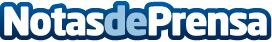 Hotel Esquirol: Parque Natural del Cadí-Moxeiro, un destino único para los amantes de la naturalezaSus bosques exuberantes, prados alpinos y picos majestuosos proporcionan el escenario perfecto para aventuras familiares inolvidablesDatos de contacto:Carlos Tostedeon931929647Nota de prensa publicada en: https://www.notasdeprensa.es/hotel-esquirol-parque-natural-del-cadi-moxeiro_1 Categorias: Nacional Entretenimiento Esquí Turismo http://www.notasdeprensa.es